ИНСТРУКЦИЯ О ПОРЯДКЕ ДЕЙСТВИЙ СОЦИАЛЬНОГО РАБОТНИКАПРИ ВОЗНИКНОВЕНИИ ЧРЕЗВЫЧАЙНОЙ СИТУАЦИИБорзя2019 Общие положения	1. Периодическая проверка или пересмотр данного документа производится с интервалом, не превышающим 5 лет.2. Данная инструкция оформлена согласно Методическим рекомендациям по разработке государственных нормативных требований охраны труда, утвержденным постановлением Минтруда России от 17 декабря 2002 года № 803. Нарушение (невыполнение, ненадлежащее выполнение или уклонение от выполнения) требований этого документа влечет уголовную, административную и дисциплинарную ответственность в соответствии с действующим законодательством Российской Федерации.4. Опрометчивость в действиях социального работника при возникновении чрезвычайной ситуации может привести к человеческим жертвам.Действия по сигналам оповещения ГОЗавывание сирен, сигналы транспортных средств означают предупредительный сигнал «ВНИМАНИЕ ВСЕМ!». Услышав его, необходимо немедленно включить теле-, радиоприемники и слушать экстренное сообщение (речевую информацию) органов власти. Эти сообщения будут содержать информацию об угрозе или начале военных действий, об угрозе или возникновении чрезвычайной ситуации, их масштабах, прогнозируемом развитии, неотложных действиях и правилах поведения населения (персонала).Главное внимательно прослушать и правильно понять переданное сообщение (оно будет передаваться несколько раз). Переспросите коллег, соседей, знакомых, чтобы выяснить – правильно ли Вы поняли передаваемую информацию и правильно ли собираетесь действовать.Находясь на работе, выполняйте все указания своего непосредственного начальника.Строго и неукоснительно следуйте установленным правилам поведения в условиях угрозы или возникновения чрезвычайных ситуаций! Это поможет сохранить жизнь и здоровье Вам и Вашим близким!С целью своевременного предупреждения населения городов и сельских населенных пунктов о возникновении непосредственной опасности применения противником ядерного, химического, бактериологического (биологического) или другого оружия и необходимости применения мер защиты установлены следующие сигналы оповещения гражданской обороны: «Воздушная тревога»-«Отбой воздушной тревоги»; «Радиационная опасность»; «Химическая тревога».Сигнал «Воздушная тревога» подается для всего населения. Он предупреждает о непосредственной опасности поражения противником данного города (района). По радиотрансляционной сети передается текст: «Внимание! Внимание! Граждане! Воздушная тревога! Воздушная тревога!» Одновременно с этим сигнал дублируется звуком сирен, гудками заводов и транспортных средств. На объектах сигнал будет дублироваться всеми, имеющимися в их распоряжении средствами. Продолжительность сигнала 2-3 минуты.По этому сигналу объекты прекращают работу, транспорт останавливается и все население укрывается в защитных сооружениях. Рабочие и служащие прекращают работу в соответствии с установленной инструкцией и указаниями администрации, исключающими возникновение аварий. Там, где по технологическому процессу или требованиям безопасности нельзя остановить производство, остаются дежурные, для которых строятся индивидуальные убежища.Сигнал «Воздушная тревога» может застать людей в любом месте и в самое неожиданное время. Во всех случаях следует действовать быстро, но спокойно,уверенно и без паники. Строгое соблюдение правил поведения по этому сигналу значительно сокращают потери людей.Сигнал «Отбой воздушной тревоги» передается органами гражданской обороны. По радиотрансляционной сети передается текст: «Внимание! Внимание граждане! Отбой воздушной тревоги. Отбой воздушной тревоги». По этому сигналу население с разрешения комендантов (старших) убежищ и укрытий покидает их. Рабочие и служащие возвращаются на свои рабочие места и приступают к работе.В городах (районах, по которым противник нанес удары оружием массового поражения, для укрываемых передается информация об обстановке, сложившейся вне укрытий, о принимаемых мерах по ликвидации последствий нападения, режимах поведения населения и другая необходимая информация для последующих действий укрываемых.Сигнал «Радиационная опасность» подается в населенных пунктах и районах, по направлению к которым движется радиоактивное облако, образовавшееся при взрыве ядерного боеприпаса.По сигналу «Радиационная опасность» необходимо надеть респиратор, противопылевую тканевую маску или ватно-марлевую повязку, а при их отсутствии - противогаз, взять подготовленный запас продуктов, индивидуальные средства медицинской защиты, предметы первой необходимости и уйти в убежище, противорадиационное или простейшее укрытие.Сигнал «Химическая тревога» подается при угрозе или непосредственном обнаружении химического или бактериологического нападения (заражения). По этому сигналу необходимо быстро надеть противогаз, а в случае необходимости - и средства защиты кожи и при первой же возможности укрыться в защитном сооружении.Если защитного сооружения поблизости не окажется, то от поражения аэрозолями отравляющих веществ и бактериальных средств можно укрыться в жилых, производственных или подсобных помещениях.Если будет установлено, что противник применил бактериологическое (биологическое) оружие, то по системам оповещения население получит рекомендации о последующих действиях.Необходимо быть предельно внимательными и строго выполнять распоряжения органов гражданской обороны. О том, что опасность нападения противника миновала, и о порядке дальнейших действий распоряжение поступит по тем же каналам связи, что и сигнал оповещения.Действия при возникновении ЧС бытового характераПри обморожении.Растирайте рукой отмороженные части тела. В отапливаемом помещении согрейте обмороженную часть тела, растерев спиртом. Водкой, одеколоном сухой шерстяной тканью, фланелью. Затем наложить сухую повязку и утеплить ватой или тканью.При тепловом поражении.Немедленно перейдите в тень, на ветер или примите душ, медленно выпейте много воды. Постарайтесь охладить тело, чтобы избежать теплового удара. В случае потери сознания кем-то из окружающих, проведите реанимационные мероприятия (массаж сердца и искусственное дыхание).При землетрясении, обрушении здания.Ощутив колебания здания – первые толчки, не поддавайтесь панике, у Вас есть 15-20 секунд. Быстро выйдете из здания, взяв документы, деньги и предметы первой необходимости. Не пользуйтесь лифтом! Находясь на улице, не стойте вблизи зданий и сооружений – выйдите на открытое место.Если Вы вынужденно остались в здании, то откройте входную дверь, встаньте в безопасном месте: у внутренней стены в углу во внутреннем стенном проеме или у несущей опоры, после прекращения толчков покиньте помещение.Если Вы находитесь в автомобиле, оставайтесь в нем до прекращения толчков, но на открытом месте.Если Вы оказались в завале, по возможности окажите себе первую медицинскую помощь. Попытайтесь осмотреться и поискать возможный выход, постарайтесь определить, где Вы находитесь, нет ли рядом других людей, подайте голос, поищите в карманах и вокруг себя предметы, которыми можно подать звуковые сигналы. Голосом и стуком привлекайте внимание людей, перемещая влево - вправо любой металлический предмет помогайте обнаружить себя металлолокатором. Если есть узкий лаз – протиснитесь в него, расслабив мышцы и прижав локти к телу. Продвигайтесь осторожно, стараясь не вызвать нового обвала, не зажигайте огонь – берегите кислород. Если возможно, с помощью кирпичей досок укрепите потолок от обрушения и дожидайтесь помощи. При сильной жажде положите в рот гладкий камешек или обрывок носового платка и сосите его, дыша носом.При нападении собаки.К нападающей собаке повернитесь лицом, примите боевую стойку или, если уверены в себе, бросьтесь ей навстречу, но ни в коем случае не поворачивайтесь к собаке спиной и не убегайте. Для защиты используйте палку, зонтик, камни, одновременно отступая к укрытию (забору, дому) спиной. По возможности обмотайте плащом, пиджаком предплечье и руку, а затем, выставив ее вперед, спровоцируйте собаку на укус и сильно ударьте ее по верхней челюсти, Если собака сбила Вас с ног, то упадите на живот и закройте руками шею. Помните, что болевыми точками у собак являются нос, пах и язык.При нападении преступника.Если на вас напали и Вы заведомо слабее преступника, то бегите.При неизбежности столкновения привлеките внимание прохожих и ближайших жителей призывом о помощи. При попытке вооруженного ограбления, без всякого сопротивления расстаньтесь с деньгами и прочими ценностями.Если Вам угрожают убийством или изнасилованием, то попытайтесь вывести нападающего из строя, действуя смело, решительно и неожиданно, с максимально возможной силой. Отвлеките внимание нападающего, после чего быстро ударьте его в уязвимые места: рукой по ушам, в нос, под подбородок или ногой (стопой, коленом) по голени, колену, в пах. Смотрите преступнику прямо глаза, чтобы не выдать место планируемого удара. качестве оружия самозащиты применяйте любой имеющийся предмет: горящую сигарету, ручку или карандаш, связку ключей, песок, туфли с каблуком-шпилькой, зонтик, палку, разбитую бутылку, камень. Если на вас напали сзади, обхватив шею руками, ударьте противника локтем солнечное сплетение (живот) или ногой по голени, ступне. Если на Вас напали спереди, ткните распрямленными пальцами руки в глаза или в горло нападающего.Действия при возникновении чс природного характера, штормовом предупреждении. Во время урагана, бури, смерча, сильной метели.Выходите из зданий лишь в исключительных случаях и только не в одиночку. Сообщите членам семьи или соседям, куда Вы идете. В автомобиле можно двигаться только по большим дорогам и шоссе. При выходе из машины не отходите от неё за пределы видимости. Если Вас покидают силы, ищите укрытие и оставайтесь в нем.Находясь в здании, отойдите от окна и займите безопасное место у стен внутренних помещений – в коридоре, в ванной, в туалете, в прочных шкафах, под столом. Отключите электроэнергию.На улице держитесь дальше от легких построек, линий электропередачи, мачт, вышек, деревьев, водоемов, и промышленных объектов. Для защиты от летящих обломков и осколков используйте ящики, картонные коробки и другие подручные средства. Старайтесь быстрее укрыться в каменных зданиях, подвалах и других заглубленных помещениях. Не заходите в поврежденные и ветхие здания.При грозе.Во время ударов молнии не подходите близко к электропроводке, восточным трубам, не стойте рядом с окном, выключите электроприборы. В лесу не стойте возле высоких деревьев особенно сосен и тополей. Не находитесь в водоеме или на его берегу, спуститесь с возвышенного места в низину. Находясь в автомобиле, не покидайте его, закройте окна и опустите антенну радиоприемника.Во время гололеда.Передвигайтесь осторожно, не торопясь, наступая на всю подошву. При этом ноги должны быть слегка расслаблены, руки свободными. Хорошо использовать палку с заостренным металлическим наконечником. Если Вы поскользнулись, присядьте, чтобы снизить высоту падения.Действия при чс техногенного характераПри химических авариях.Закройте окна, отключите электроэнергию, наденьте одежду и головной убор из плотной ткани, резиновую обувь, возьмите документы, деньги, теплые вещи, 3-суточный запас непортящихся продуктов в герметичной упаковке, оповестите соседей и быстро выходите из зоны возможного заражения перпендикулярно направлению ветра. Для защиты органов дыхания используйте противогаз, респиратор или ватно-марлевую повязку или кусок ткани, смоченный водой.При невозможности покинуть зону заражения плотно закройте окна, двери, вентиляционные отверстия. Имеющиеся в них щели заклейте бумагой или скотчем.При радиационной аварии.Находясь на улице, немедленно защитите органы дыхания платком, шарфом, косынкой и поспешите укрыться в помещении. Оказавшись в укрытии, снимите верхнюю одежду и обувь, поместите их в пластиковый пакет и примите душ. Закройте окна и двери, включите телевизор, радиоприемник для получения дополнительной информации об аварии и указаний местных властей о Ваших дальнейших действиях. Загерметизируйте вентиляционные отверстия и щели на окнах и дверях. Сделайте запас воды и продуктов в герметичных емкостях. Приготовьте плащи из полиэтиленовой пленки, резиновые сапоги и перчатки или побольше полиэтиленовой пленки для упаковки необходимых вещей, документов, продуктов на случай эвакуации. Для защиты органов дыхания используйте те же средства, что и при химической аварии. Действия при авариях на транспорте.При железнодорожной аварии.Сразу после аварии быстро выбирайтесь из вагона через дверь или окна – аварийные выходы, гак как высока вероятность пожара. Покидайте вагон только на полевую сторону пути, взяв с собой документы, деньги, одежду или одеяла. При пожаре в вагоне закройте окна, чтобы ветер не раздувал пламя, и уходите от пожара в передние вагоны, а если это невозможно – в конец поезда, плотно закрывая за собой двери. Прежде чем выйти в коридор, подготовьте защиту для дыхания: шапки, шарфы, куски ткани, смоченные водой. Помните, что при пожаре материал облицовки стен вагонов выделяет токсичный газ, опасный для жизни.При аварии на воздушном судне.При декомпрессии немедленно наденьте кислородную маску. Не пытайтесь до этого оказывать кому-либо помощь, даже если это Ваш ребенок. Вы не успеете помочь себе и оба останетесь без кислорода. Сразу после надевания масок пристегните ремни безопасности и приготовьтесь к резкому снижению.При пожаре в самолете наибольшую опасность представляет дым, поэтому дышите через хлопчатобумажные или шерстяные элементы одежды, по возможности смоченные водой. Пробираясь к выходу, двигайтесь пригнувшись или на четвереньках, так как внизу салона задымленность меньше. Защитите открытые участки тела от воздействия огня, используя одежду, пледы. После приземления и остановки самолета немедленно направляйтесь к ближайшему выходу, так как велика вероятность взрыва. Если проход завален, пробирайтесь через кресла, опуская их спинки. После выхода из самолета удалитесь от него как можно дальше и лягте на землю, прижав голову руками – возможен взрыв.При жесткой посадке тщательно подгоняйте ремень безопасности, проверяйте, нет ли у Вас над головой тяжелых чемоданов. Освободите карманы от острых предметов, согнитесь и плотно сцепите руки под коленями. Голову уложите на колени или наклоните как можно ниже. Ноги уприте в пол, выдвинув их как можно дальше, но не под переднее кресло. В момент удара максимально напрягитесь и подготовьтесь к значительной перегрузке. Ни при каких обстоятельствах не покидайте своего места до полной остановки самолета.При аварии на водном транспорте.Помните, что решение об оставлении судна принимает только капитан. Перед посадкой в шлюпку или на спасательный плот оденьте на себя побольше одежды, а сверху – спасательный жилет. Если есть возможность, возьмите с собой одеяла, дополнительную одежду, питьевую воду, еду. Если Вы вынуждены прыгать с борта корабля в воду, то желательно с высоты не более 5 метров, закрыв рот и нос одной рукой, второй крепко держась за жилет. Плывите только к спасательному средству. Находясь в воде, подавайте сигнал свистком или поднятой рукой, при отсутствии спасательных средств двигайтесь как можно меньше, чтобы сохранить тепло – сгруппируйтесь в спасательном жилете, обхватив руками с боков грудную клетку и поднимите бедра повыше, чтобы вода меньше омывала область паха. Если у Вас нет спасательного жилета, поищите глазами какой-нибудь плавающий предмет и ухватитесь за него, чтобы легче держаться на плаву до прибытия спасателей, отдыхайте лежа на спине. Опасные ситуации в метро.Если эскалатор разогнался, а тормоза не сработали, единственное верное решение – перескочит через балюстраду на соседнюю лестницу.Если Вы оказались на пути, не пробуйте подтянуться за край платформы: именно под ней идет 800-вольтный контактный рельс. Если поезд еще не въезжает на станцию, бегите к «голове» платформы (к часам). Если поезд показался, ложитесь между рельсами.Действия при пожаре и взрыве.При обнаружении возгорания реагируйте на пожар быстро, используя все доступные способы для тушения огня (песок, воду, огнетушители). Если потушить огонь в кратчайшее время невозможно, вызовите пожарную охрану и покиньте горящее помещение. При эвакуации не пользуйтесь лифтами, горящие помещения проходите быстро, задерживая дыхание, защитив нос и рот влажной тканью. В сильно задымленном помещении передвигайтесь ползком или пригнувшись – в прилегающем к полу пространстве чистый воздух сохраняется дольше. Не подходите к взрывоопасным предметам. При угрозе взрыва ложитесь на живот, защищая голову руками, дальше от окон, застекленных дверей, проходов, лестниц. При невозможности самостоятельной эвакуации, обозначьте свое местоположение, свесив из окна белую простыню, штору, предмет одежды. Если к спасению один путь – окно, бросьте вниз матрасы, подушки, ковры, сократите высоту прыжка, используя привязанные к батареям веревки, шторы, простыни.При утечке бытового газа.Почувствовав в помещении запах газа, немедленно перекройте его подачу к плите и отключите электроэнергию. При этом не курите, не зажигайте огня. Проветрите помещение, открыв все окна и двери, и покиньте его до исчезновения запаха газа. Если запах не исчезает срочно вызовите аварийную службу.Действия при угрозе и совершении террористических актов.При захвате самолета (автобуса, помещения) не привлекайте к себе внимание террористов, осмотрите салон (помещение) и отметьте места возможного укрытия в случае стрельбы. Снимите ювелирные украшения. Не смотрите в глаза террористам, не передвигайтесь по салону (помещению), не открывайте сумки и не суйте руки в карманы без разрешения. Женщинам в минни-юбках желательно прикрыть ноги. Если начнется штурм – ложитесь на пол между креслами и ждите его окончания. После освобождения немедленно покиньте самолет (автобус, помещение), так как он может быть заминирован.При захвате заложников нельзя допускать действий, которые могут спровоцировать нападающих к применению оружия и человеческим жертвам. Следует выполнять требования преступников, если это не связано с причинением ущерба жизни и здоровью людей. Не нужно противоречить преступникам и рисковать жизнью. Инициативно в переговоры с террористами не вступать. По возможности следует запомнить и зафиксировать приметы преступников, отличительные черты их лиц, одежду, имена, клички, возможные шрамы и татуировки, особенности речи и манеры поведения, тематику разговоров, вооружение, средства передвижения и т. д. для передачи сотрудникам спецслужб. По прибытию оперативной группы персоналу следует подчиняться ее руководителю и далее действовать по его указаниям, принимая все меры по обеспечению проводимых оперативной группой мероприятий.Если Вы попали в перестрелку на улице, сразу же ложитесь на землю и осмотритесь. Выберите ближайшее укрытие (подъезд, подземный переход, выступ здания, памятник, бетонный столб, бордюр, канава), и проберитесь к нему, не поднимаясь в полный рост. Спрячьтесь и дождитесь окончания перестрелки. Находясь во время перестрелки дома – укройтесь в ванной комнате, туалете, кладовке и лягте на пол. Находиться в комнате с окнами опасно из-за возможности рикошета.Если Вы обнаружили взрывоопасный (подозрительный) предмет на улице или в помещении, не подходите к нему, попросите находящихся рядом людей или сами сообщите в полицию и немедленно уйдите из помещения.Если Вы обнаружили взрывоопасный (подозрительный) предмет в транспорте, немедленно сообщите об этом водителю (машинисту), удалитесь от этого предмета как можно дальше и постарайтесь быстрее покинуть транспортное средство.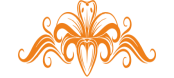 Автономная некоммерческая организациясоциального обслуживания населения «Саранка»Утвержденаприказом   № 18-од от 30 сентября 2019 г.                                                                                                